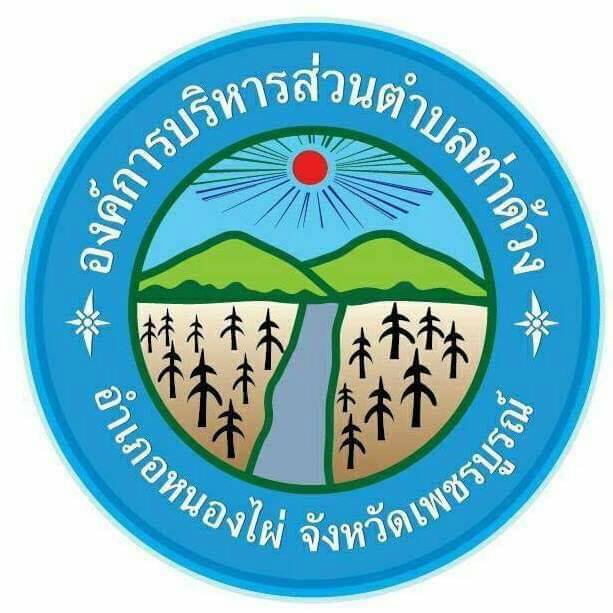     รายงานการวิเคราะห์ผลการประเมินคุณธรรมและความโปร่งในการดำเนินการของหน่วยงานภายในหน่วยงานองค์การบริหารส่วนตำบลท่าด้วงอำเภอหนองไผ่   จังหวัดเพชรบูรณ์   รายงานการวิเคราะห์ผลการประเมินคุณธรรมและความโปร่งใสในการดำเนินการของหน่วยงานภาครัฐ               องค์การบริหารส่วนตำบลท่าด้วง  อำเภอหนองไผ่   จังหวัดเพชรบูรณ์ปีงบประมาณ พ.ศ. 2562***************************คำน าการประเมินคุณธรรมและความโปร่งใสในการดำเนินงานของหน่วยงานภาครัฐ Integrity              ( and Transparency Assessment-ITA) ประจำปีงบประมาณ พ.ศ. 2562 มีเจตนารมณ์มุ่งหวังให้หน่วยงานภาครัฐกลุ่มเป้าหมายได้รับทราบระดับคุณธรรมและความโปร่งใสของหน่วยงานตนเองและนำข้อ ผลการประเมิน รวมทั้งข้อเสนอแนะไปปรับใช้ในการพัฒนาและยกระดับกนงานของหน่วยงานรดำเนิน ได้อย่างเหมาะสม เพื่อแสดงให้เห็นถึงความพยายามของหน่วยงานภาครัฐในการขับเคลื่อนมาตรการเชิง ด้านการป้องกันและปราบปรามการทุจริต รวมทั้งสะท้องถึงความตั้งใจของหน่วยงานในการยกระดับมาตร การดำเนินงานตามหลักธรรมาภิบาล (Good Governance) ให้เป็นที่ประจักษ์ต่อสาธารณะทั้งในระดับชาติแล ระดับสากลรายงานการวิเคราะห์ผลการประเมินคุณธรรมและความโปร่งใสในการดำเนินงานของหน่วย     งานภาครัฐฉบับนี้ ประกอบด้วยผลคะแนนจากตัวชี้วัดทั้ง 10 ตัวชี้วัด ได้แก่                                                    (1) การปฏิบัติงาน (2) การใช้งบประมาณ  (3) การใช้อำนาจ  (4) การใช้ทรัพย์สินของราชการ (5) การแก้ไขปัญหาการทุจริต (6) คุณภาพการดำเนินงาน (7) ประสิทธิภาพการสื่อสาร                                     (8) การปรับปรุงระบบการทำงาน (9) การเปิดเผยข้อมูล และ (10) การป้องกันการทุจริตโดยประเมินผลจากการรับรู้ของผู้มีส่วนได้ส่วนเสียภายใน(Internal) การรับรู้ของผู้รับบริการ ผู้มาติดต่อ หรือผู้มีส่วนได้ส่วนเสียภ(External)และภายนอกการเผยแพร่ข้อมูล ที่เป็นปัจจุบันบนเว็บไซต์ของหน่วยงาน (OpenData) ซึ่งผลคะแนนครั้งนี้จะสะท้อนให้เห็นถึงการปฏิบัติงา ของหน่วยงานในรอบปีงบประมาณ พ.ศ. 2562                    องค์การบริหารส่วนตำบลท่าด้วง หวังเป็นอย่างยิ่งว่า ผลการประเมินคร จะช่วยสนับสนุน ส่งเสริม และยกระดับคุณธรรมและความโปร่งใส ในการดำเนินงานของหน่วยงานภาคร ได้อย่างมีประสิทธิภาพ ทุกหน่วยงานได้ร่วมกันขับเคลื่อนการด าเนินงานภาครัฐภายใต้กรอบธรรมาภาล และ ประการสำคัญ คือ ได้มีบทบาทในการผลักดันกลไกในการป้องกันการทุจริตของประเทศ ซึ่งจะสามารถสะท้อน ภาพลักษณ์เชิงบวกให้กับหน่วยงานภาครัฐ และส่งผลต่อการยกระดับค่าดัชนีการรับรู้การทุจริต(Corruption Perception Index:CPI) ของประเทศไทยให้มีอันดับและผลคะแนนที่ดียิ่งขึ้นต่อไปองค์การบริหารส่วนตำบลท่าด้วง-2-หลักการและเหตุผล                สำนักงานคณะกรรมการป้องกันและปราบปรามการทุจริตแห่งชาติ (สำนักงานได้พัฒนาป.ป.ช.) เครื่องมือการประเมินเชิงบวกเพื่อเป็นมาตรการป้องกันการทุจริตและเป็นกลไกในการสร้างความตระหนักให้หน่วยงานภาครัฐมีการดำเนินงานอย่างโปร่งใสและมีคุณธรรม“การประเมินโดยใช้ชื่อว่าคุณธรรมและความโปร่งใสในการดำเนินงานของหน่วยงานภาครัฐIntegrity( and Transparency Assessment : ITA)” ปัจจุบันการประเมินคุณธรรมและความโปร่งใสในการดำเนินงานของหน่วยงานภาครัฐ ได้ถูกกำหนดเป็นที่สำคัญของยุทธศาสตร์ชาติว่าด้วยการป้องกันและปราบปรามการทุจริต ระยะที่3 (พ.ศ.2560-2564) ซึ่งถือเป็นการยกระดับให้เป็นการประเมินคุณธรรมและความโปร่งใสในการดำเนินงานของหน่วยงานภาครัฐให้เป็ “มาตรการป้องกันการทุจริตเชิงรุก” ที่หน่วยงานภาครัฐทั่วประเทศจะต้องดำเนินการ โดยมุ่งหวังให้หน่วยงาน ภาครัฐที่เข้ารับการประเมินได้รับทราบผลการประเมินและแนวทางในการพัฒนาและวยงานกระดับหน่ ในด้านคุณธรรมและความโปร่งใสในการดำเนินงานได้อย่างเหมาะสมผลการประเมินคุณธรรมและความโปร่งใสในการดำเนินงานขององค์การบริหารส่วนตำบลท่าด้วงผลการประเมินคุณธรรมและความโปร่งใสในการดำเนินงานขององค์การบริหารส่วนตำบลท่าด้วง โดยภาพรวมยังอยู่ในเกณฑ์ที่ยังไม่ดี ดังนั้น เมื่อพิจารณาตามตัวชี้วัดพบว่า ตัวชี้วัดการป้องกันการทุจริต ได้คะแนนเท่ากับร รองลงมาคือ ตัวชี้วัดการปฏิบัติหน้าที่ ได้คะแนนเท่ากับร้อยละ 50.80 ตัวชี้วัด ได้คะแนนเท่ากับร้อยละ 50.49 ตัวชี้วัดการแก้ไขปัญหาการทุจริตากับร้อยละได้คะแนนเท่ 50.89 ตัวชี้วัดการเปิดเผยข้อมูล ได้คะแนนเท่ากับร้อยละ 50.42 ตัวชี้วัดการใช้งบประมาณ ได้คะแนนเท่า50.30 ตัวชี้วัดการใช้ทรัพย์สินของทางราชการ ได้คะแนนเท่ากับร้อยละ 50.15 ตัวชี้วัดประการสื่อสาร ได้คะแนนเท่ากับร้อยละ 50.51 ตัวชี้วัดการปรับปรุงการทำงาน ได้คะแนนเท่ากับร้อยละ 50.35 และตัวชี้วัดคุณภาพการดำเนินงาน ได้คะแนนเท่ากับร้อยละ 50.39สรุปได้ว่า จัดแข็งที่หน่วยงานได้คะแนนสูงสุดเท่ากับน้อยละตัวชี้วัดที่100 คือ10 การป้องกันการทุจริต ส่วนที่จะต้องพัฒนาเนื่องจากได้คะแนนต่ำสุด คือ การใช้ทรัพย์สินของทางราชการ ได้คะแนนเท่ากับร้อยละ 50.15การวิเคราะห์ข้อมูลจากผลการประเมินคุณธรรมและความโปร่งใสจำแนกตามดัชนี ขององค์การบริหารส่วนตำบลท่าด้วงประจำปีงบประมาณ พ.ศ 2562 มีผลการวิเคราะห์ข้อมุลในแต่ละตัวชี้วัดที่แสดงเห็นถึงจุดแข็ง และจุดที่จะต้องพัฒนาไว้ดังต่อไปนี้3.1 จุดแข็ง (ตัวชี้วัดที่ได้คะแนนมากกว่าร้อยละ 90) จำนวน 5 ตัวชี้วัด คือตัวชี้วัดที่ 10 การป้องกันการทุจริต โดยรวมได้คะแนนเท่ากับร้อยละ100เป็นคะแนน จากการเผยแพร่ข้อมูลที่เป็นปัจจุบันบนเว็บไซต์ของหน่วยงาน เพื่อเปิดเผยการด าเนินการต่าง ๆ                                       ขอให้สาธารณชนได้รับทราบใน 2 ประเด็น คือ (1) การดำเนินการเพื่อป้องกันการทุจริต ได้แก่ เจตจำนง ผู้รับบริการ การประเมินความเสี่ยงเพื่อการป้องกันการทุจริต การเสริมสร้างวัฒนธรรมองค์กร และแผนปฏิบัติการ ป้องกันการทุจริต และ (2) มาตรการภายในเพื่อป้องกันการทุจริต ได้แก่ มาตรการภายในเพื่อสร้าง ความโปร่งใสและป้องกัน การทุจริต ซึ่งการเผยแพร่ข้อมูลในประเด็นข้างต้นแสดงถึงความพยายามของหน่วยงาน ที่จะป้องกันการทุจริตในหน่วยงานให้ลดน้อยลงหรือไม่สามารถเกิดขึ้นได้-3-ตัวชี้วัดที่ 1 การปฏิบัติหน้าที่โดยรวมได้คะแนนเท่ากับร้อยละ 95.80  จากการประเมินการรับรู้ของบุคลากรภายในหน่วยงานต่อการปฏิบัติงานของบุคลากรในหน่วยงานของตน ในประเด็นที่เกี่ยวข้องกับการปฏิบัติงานโดยยึดหลักตามมาตรฐาน มีความโปร่งใส ปฏิบัติงานหรือ ตามขั้นตอนและระยะเวลาที่กำหนดไว้ สะท้อนให้เห็นว่า หน่วยงานมีแนวโน้มการดำเนินงานที่ หลักการความโปร่งใสและมีมาตรฐานในการปฏิบัติงาน แต่อย่างไรก็ดีน่วยงานควรให้ความสำคัญมากขึ้น ในเรื่องการปฏิบัติงานของบุคลากรในการให้บริการแก่ผู้มาติดต่อทั่วไปกับผู้มาติดต่อที่รู้อย่างเท่าเทียมกันตัวชี้วัดที่การใช้อ3 านาจโดยรวมได้คะแนนเท่ากับร้อยละ 93.49 เป็นคะแนนจาก การประเมินการรับรู้ของบุคลากรภายในหน่วยงานต่อการใช้อำนาจของผู้บังคับบัญชาของตนเองใน ที่เกี่ยวข้องกับการมอบหมายงานการประเมินผลการปฏิบัติงาน การคัดเลือกบุคลากรเพื่อให้สิทธิประโยชน์ต่าง ๆ ซึ่งจะต้องเป็นไปอย่างเป็นธรรมและไม่เลือกปฏิบัติว่าบุคลากรภายในหน่วยงานมีความเชื่อมั่นเห็นได้ ต่อการใช้อำนาจของผู้บังคับบัญชาเกี่ยวกับการมอบหมายงานตัวชี้วัดที่ 5 การแก้ไขปัญหาการทุจริต โดยรวมได้คะแนนเท่ากับร้อยละ 9 เป็นคะแนนจากการประเมินการรับรู้ของบุคลากรภายในหน่วยงานต่อการแก้ไขปัญหาการทุจริตของหน่วยงาน ในประเด็นที่เกี่ยวข้องกับการให้ความส าคัญของผู้บริหารสูงสุดในการต่อต้านการทุจริตอย่างจริงจโดยหน่วยงาน มีการจัดท าแผนงานด้านการป้องกันและปราบปรามการทุจริต เพื่อให้เกิดการแก้ไขปัญหาการทุจร เป็นรูปธรรมตัวชี้วัดที่ 9  การเปิดเผยข้อมูล  โดยรวมได้คะแนนเท่ากับร้อยละ92.42เป็นคะแนนจากการเผยแพร่ข้อมูลที่เป็นปัจจุบันบนเว็บไซต์ของหน่วยงาน เพื่อเปิดเผยข้อมูลต่างของหน่วยงาน ๆ ให้สาธารณชนทราบ ใน 5 ประเด็น คือ (1) ข้อมูลพื้นฐาน ได้แก่ นข้อมูลพื้นฐาข่าวประชาสัมพันธ์ และ การปฏิสัมพันธ์ข้อมูล (2) การบริหารงาน ได้แก่ แผนด าเนินงาน การปฏิบัติงาน และการให้การบริหารเงินงบประมาณ ได้แก่ แผนการใช้จ่ายงบประมาณประจ าปี และการจัดซื้อจัดจ้าง การจัดหาพัสดุ (4) การบริหารและพัฒนาทรัพยากรบุคคล ได้แก่ นโยบายการบริหารทรัพยากรบุคคล การดำ เนินการตามนโยบายการบริหารทรัพยากรบุคคล และหลักเกณฑ์การบริการและพัฒนาทรัพยากรบุคค และ (5) การส่งเสริมความโปร่งใสในหน่วยงาน ได้แก่ การจัดการเรื่องร้องเรียนการทุจริต และการเปิด ให้เกิดการมีส่วนร่วมซึ่งการเผยแพร่ข้อมูลในประเด็นข้างต้นแสดงถึงความโปร่งใสในการบริหารงานและ                  การดำเนินงานของหน่วยงาน3.2 จุดที่ต้องพัฒนา (ตัวชี้วัดที่ได้คะแนนต่ ากว่าร้อยละ 90 ) จำนวน 5 ตั วชี้วัดตัวชี้วัดที่ 2 การใช้งบประมาณ โดยรวมได้คะแนนเท่ากับร้อยละ89.30เป็นคะแนน จากการประเมินการรับรู้ของบุคลากรภายในหน่วยงานต่อการด าเนินการต่าง ๆ ของหน่วยงาน ในประเด็น ที่เกี่ยวข้องกับการใช้จ่ายเงินงบประมาณ นับตั้งแต่การจัดทำแผนการใช้จ่ายงบประมาณประจำปี อย่างโปร่งใสไปจนถึงลักษณะการใช้จ่ายงบประมาณของหน่วยนอย่างคุ้มค่า เป็นไปตามวัตถุประสงค์และ ไม่เอื้อประโยชน์แก่ตนเองหรือพวกพ้อง การเบิกจ่ายเงินของบุคลากรภายในเรื่องต่าง ๆ เช่น ค่าวัสดุหรือค่าเดินทาง ฯลฯ ตลอดจนกระบวนการจัดซื้อจัดจ้างและการตรวจรับพัสดุด้วย เห็นได้ว่าควรให้ความสำคัญในการเปิดโอกาสให้บุคลากรภายในมีส่วนร่วมในการตรวจสอบการใช้จ่ายงบประมาณของกับหน่วยงานตนเองได้-4-ตัวชี้วัดที่ 4 การใช้ทรัพย์สินของทางราชการ โดยรวมได้คะแนนเท่ากับร้อยละ 8 เป็นคะแนนจาการประเมินการรับรู้ของบุคลากรภายในหน่วยงานต่อการใช้ทรัพย์สินของทางราชการ ในประเด็น ที่เกี่ยวข้องกับพฤติกรรมของบุคลากรภายในในการนำทรัพย์สินของราชการของหน่วยงานไปเป็นของตนเองไปให้ผู้อื่น และพฤติกรรมในการขอยืมทรัพย์สินของทางราชการ ทั้งการยืมโดยบุคลากรภายในหน่วยงาน และการยืมโดยบุคคลภายนอกหน่วยงาน ซึ่งหน่วยงานจะต้องมีกระบวนการในการขออนุญาตที่ชัดเจนแ สะดวก เห็นได้ว่า หน่วยงานควรจะมีการจัดท าแนวทางปฏิบัติเกี่ยวกับการใช้ทรัพย์สินของราชกา เพื่อเผยแพร่ให้บุคลากรภายในได้รับทราบและน าไปปฏิบัติวมถึงหน่วยงานจะต้องมีการก ากับดูแลและ ตรวจสอบการใช้ทรัพย์สินของราชการของหน่วยงานด้วยตัวชี้วัดที่ 7 ประสิทธิภาพการสื่อสาร โดยรวมได้คะแนนเท่ากับร้อยละ 8 เป็นคะแนนจากการประเมินการรับรู้ของผู้รับบริการ ผู้มาติดต่อ หรือผู้มีส่วนได้ส่วนเสีน่วยงาน ต่อประสิทธิภาพการสื่อสารในประเด็นที่เกี่ยวข้องกับการเผยแพร่ข้อมูลของหน่วยงานในเรื่องต่าง ๆ ต เห็นได้ว่าหน่วยงานให้ความส าคัญกับการสื่อสารในเรื่องผลการด าเนินงานของหน่วยงานและข้อมูลที ที่ควรรับทราบ รวมทั้งการจัดให้มีช่องทางให้ผู้รับบริการ ผู้มาติดต่อ หรือผู้มีส่วนได้ส่วนเสีย สาม แสดงความคิดเห็นเกี่ยวกับการด าเนินงาน การใช้บริการ นอกจากนี้หน่วยงานควรสร้างการรับรู้ การจัดให้มีช่องทางให้ผู้มาติดต่อราชการสามารถร้องเรียนการทุจริตของเจ้าหน้าที่ในหน่วยงาน สะท้อนถึงการสื่อสารกับผู้รับบริการ ผู้มาติดต่อ หรือผู้มีส่วนได้ส่วนเสียอย่างมีประสิทธิภาพตัวชี้วัดที่ 8 การปรับปรุงการท างาน โดยรวมได้คะแนนเท่ากับร้อยละ 84 เป็นคะแนนจากการประเมินการรับรู้ของผู้รับบริการ ผู้มาติดตผู้มีส่อหรือวนได้ส่วนเสียของหน่วยงานต่อ การปรับปรุงระบบการท างาน ในประเด็นที่เกี่ยวข้องกับการปรับปรุงพัฒนาหน่วยงาน ทั้งการปฏิบ เจ้าหน้าที่และกระบวนการท างานของหน่วยงานให้ดียิ่งขึ้น รวมไปถึงการน าเทคโนโลยีมาใช้ในการด เพื่อให้เกิดความสะดวกรวดเร็วมากยิ่งขึ้น ซึ่งหน่วยงานควรมีกระบวนการเปิดโอกาสให้ผู้รับบริกา ผู้มาติดต่อเข้ามามีส่วนร่วมในการปรับปรุงพัฒนาการด าเนินงานเพื่อให้สอดคล้องกับความต้องการด้ตัวชี้วัดที่ 6 คุณภาพการด าเนินงาน โดยรวมได้คะแนนเท่ากับร้อยละ 83 เป็นคะแนนจากการประเมินการรับรู้ของผู้รับบริการ ผู้มาติดต่อ หรือผู้มีส่วนได้ส่วนเสียของหน่ว การด าเนินงาน ในประเด็นที่เกี่ยวข้องกับการปฏิบัติหน้าที่ของเจ้าหน้าที่ โดยยึดหลักตามมา และระยะเวลาที่ก าหนดไว้อย่างเคร่งครัด เห็นได้ว่า ประชาชนรับบริการมีความเชื่อมั่นในคุณภาพหรือผู้ การดำเนินงานของหน่วยงานว่ายึดหลักตามมาตรฐาน ขั้นตอนและระยะเวลาที่ก าหนดไว้ มีการให้ข้อมูลแก่ผู้รับบริการ ไม่นำผลประโยชน์ของพวกพ้องอยู่เหนือผลประโยชน์สาธารณะไม่มีและไม่พบว่า การเรียกรับสินบนแต่ทั้งนี้มีกาควรพัฒนาปรับปรุงพัฒนาเพื่อให้หน่วยงานได้คะแนนดีขึ้น ซึ่งควร ผลงานหรือข้อมูลสาธารระอย่างชัดเจน เข้าถึงง่าย ไม่ซับซ้อน อีกทั้งควรมีช่องทางที่หลากหลาย ให้เกิดความโปร่งใส ปรับปรุงวิธีการและขั้นตอนการท างานให้ดียิ่งขึ้นรับบริการและเปิดโอกาสให้ผู้หรือ ผู้มีส่วนได้ส่วนเสียเข้ามามีส่วนร่วมในการปรับปรุงการด าเนินการข้อเสนอแนะจากการประเมินคุณธรรมและความโปร่งใสในการดำเนินงานของหน่วยงาน1 ผลการประเมินตามแบบสำรวจความคิดเห็นผู้มีส่วนได้ส่วนเสียภายใน(Internal) ได้คะแนนเท่ากับร้อยละ91.93 อยู่ในระดับดี(GOOD) บ่งชี้ให้เห็นว่าหน่วยงานมีแนวโน้มการด าเนินงา ที่เป็นไปตามหลักการความโปร่งใสและมีมาตรฐานในการปฏิบัติงาน โดยบุคลากรส่วนใหญ่มีความเชื่อ แสดงความไว้วางใจต่อการบริหารงานของผู้บริหารที่มุ่งสู่การป้องกันและปราบปรามการทุจริตอย่างมี โดยสิ่งที่ควรเป็นประเด็นในการพัฒนาสำหรับหน่วยงานเอียดดังนี้มีรายละ-5-4.2 ผลการประเมินตามแบบส ารวจความคิดเห็นผู้มีส่วนได้ส่วนเสียภายนอก(External) อยู่ในระดับดี(GOOD) บ่งชี้ให้เห็นว่าประชาชนหรือผู้รับบริการมีความเชื่อมั่นในคุณภาพการด ของหน่วยงานว่ายึดหลักตามมาตรฐานขั้นตอนและระยะเวลาที่ก าหนดไว้ โดยมีการให้ข้อมูลทีชัดเจน แก่ผู้รับบริการอย่างตรงไปตรงมา ไม่น าผลประโยชน์ของพวกพ้องอยู่เหนือผลประโยชน์สาธารณะ และไม มีการเรียกรับสินบนทั้งที่เป็นเงิน ทรัพย์สิน และผลประโยชน์อื่นาจคานวณเป็นเงินได้ๆที่อ อย่างไรก็ดี สิ่งที่ควรเป็นประเด็นในการพัฒนาส าหรับหน่วยงาน มีรายละเอียด ดังนี้-6-4.3 ผลการประเมินตามแบบตรวจการเปิดเผยข้อมูลสาธารณะ (OIT) อยู่ในระดับดี(GOOD) บ่งชี้ให้เห็นว่าหน่วยงานมีการวางระบบที่ดีเพื่อเปิดเผยข้อมูลต่าง ๆ ของหน่วยงานให้สาธารณชนได้รั อย่างเป็นปัจจุบันแสดงถึงความพยายามของหน่วยงานที่จะป้องกันการทุจริตในหน่วยงานให้ลดน้อยลงหรื สามารถเกิดขึ้นได้ ท าให้โดยรวมแล้วหน่วยงานสามารถเป็น“ต้นแบบ” ในการดำเนินงานในด้านความโปร่งใสแก่ส่วนราชการอื่น ๆอย่างไรก็ดีสิ่งที่ควรเป็นประเด็นในการพัฒนาได้ สำหรับหน่วยงานละเอียดงานดังนี้-7-5. ประเด็นที่จะต้องพัฒนาเนื่องจากได้คะแนนต่ำคือตัวชี้วัดการใช้ทรัพย์สินของราชการ4 ซึ่งได้ คะแนนเท่ากับร้อยละ 88.15 ซึ่งประเมินจากการรับรู้ของบุคลากรภายในหน่วยงาน มีรายละเอียด ดังนี้ผลการประเมินข้างต้นชี้ให้เห็นว่าสิ่งทีควรพัฒนาเพื่อให้หน่วยงานได้คะแนนดีขึ้น คือ หน่วยงานควรให้ความสำคัญมากขึ้นในเรื่องการใช้ทรัพย์สินของราชการโดยหน่วยงานควรกำหนดมาป้องกันผลประโยชน์ทับซ้อนเกี่ยวกับการใช้ทรัพย์สินของราชการหน่วยงานต้องจัดทำนอกจากนี้ข้อตกลงหรือ ประกาศให้บุคลากรทราบถึงนโยบาย การไม่นำทรัพย์สินของหน่วยงานไปใช้เป็นประโยชน์ส่วนตัว มีการจัดทำประกาศข้อปฏิบัติในการขอยืมทรัพย์สินของทางราชการไปใช้ในการปฏิบัติงานให้บุคคลภายในและภายนอก หน่วยงานทราบให้ชัดเจน-8-ข้อเสนอแนะในการจัดทำมาตรการเพื่อขับเคลื่อนการส่งเสริมคุณธรรมและความโปร่งใสภายในหน่วย ให้ดีขึ้นตัวชี้วัดตัวชี้วัดตัวชี้วัดประเด็นการประเมินประเด็นที่ควรพัฒนาตัวชี้วัดที่2การใช้งบประมาณ(1)การรับรู้เกี่ยวกับแผนการ(1) สร้างการรับรู้เกี่ยวกับแงบประมาณประจ าปีของหน่วยงางบประมาณประจ าปีของหน่วยงาใช้จ่ายงบประมาณประจำปีให้(2)การใช้จ่ายงบประมาณบุคลากรภายในหน่วยงาน(2) เปิดโอกาสให้บุคลากรภายในหน่วยงานมีส่วนร่วมในการตรวจสอบการใช้จ่ายงบประมาณ(3) มีช่องทางเพื่อให้บุคลากรหน่วยงานสามารถแจ้งเบาะแสที่สงสัย โดยมีมาตรการคุ้มครองผร้องเรียนตัวชี้วัดที่4การใช้ทรัพย์(1)การรับรู้แนวปฏิบัติของ(1) สร้างแนวปฏิบัติเกี่ยวกับการใทางราชการหน่วยงานของท่านเกี่ยวกับกาหน่วยงานของท่านเกี่ยวกับกาทรัพย์สินของราชการทรัพย์สินของราชการทรัพย์สินของราชการ(2) มีขั้นตอนการขออนุญาต(2)ขั้นตอนการขออนุญาตเพื่อการขอยืมที่ถูกต้องยืมทรัพย์สินของราชการไปใช้ยืมทรัพย์สินของราชการไปใช้(3) สร้างมาตรการการก ากับดูปฏิบัติงานในหน่วยงานปฏิบัติงานในหน่วยงานและตรวจสอบการใช้ทรัพย์สินข(3)การขอยืมทรัพย์สินของราชทางราชการไปใช้ปฏิบัติงานอย่างถูกต้องไปใช้ปฏิบัติงานอย่างถูกต้อง(4)การก ากับดูแลและตรวจสอบการใช้ทรัพย์สินของราชการ เพการใช้ทรัพย์สินของราชการ เพป้องกันไม่ให้มีการน าไปใช้ปป้องกันไม่ให้มีการน าไปใช้ปส่วนตัว กลุ่ม หรือพวกพ้องส่วนตัว กลุ่ม หรือพวกพ้องตัวชี้วัดประเด็นการประเมินประเด็นที่ควรพัฒนาตัวชี้วัดที่ 6 คุณภาพการด(1) การปฏิบัติงาน/การให้บริก(1) มีขั้นตอนและระยะเวลาการผู้รับบริการเป็นไปตามขั้นตปฏิบัติงาน/การให้บริการอย่าระยะเวลาที่ก าหนดชัดเจน(2) การปฏิบัติงาน/ให้บริการแ(2) สร้างจิตส านึกแก่พนักงาท่าน กับผู้มาติดต่ออื่น ๆหน่วยงานให้บริการต่อผู้มาติเทียมกันของพนักงานอย่างเท่าเทียมกันตัวชี้วัดประเด็นการประเมินประเด็นที่ควรพัฒนาตัวชี้วัดที่ 8 การปรับปรุง(1)เปิดโอกาสให้ผู้รับบริการเปิดโอกาสให้ผู้รับบริการ หรือการทำงานติดต่อ หรือผู้มีส่วนได้ส่วเข้าติดต่อ หรือผู้มีส่วนได้ส่วเข้าผู้มีส่วนได้ส่วนเสียเข้ามาไปมีส่วนร่วมในการปรับปรุงไปมีส่วนร่วมในการปรับปรุงในการปรับปรุงการดำเนินงานพัฒนาการด าเนินงาน/การให้บรพัฒนาการด าเนินงาน/การให้บรการบริการให้เกิดความโปร่งใสของหน่วยงานของหน่วยงานมีวิธีการและขั้นตอนการทำงาน(2)การปรับปรุงคุณภาพการขึ้นปฏิบัติงาน/การให้บริการปฏิบัติงาน/การให้บริการตัวชี้วัดประเด็นการประเมินประเด็นที่ควรพัฒนาตัวชี้วัดที่9การเปิดเผยข้อมูล(1)ข้อมูลพื้นฐาน(1) พัฒนาระบบให้มีช่องทางเพื่อ- การเปิดเพื่อสอบทานของข้อง- การเปิดเพื่อสอบทานของข้องสอบทานของข้อมูลการติดต่อการติดต่อการติดต่อ(2) ปรับปรุงข้อมูลระบบE-service(2)การบริหารงานให้สอดคล้องตามรายละเอียดที่- การเปิดเผยข้อมูลE-service- การเปิดเผยข้อมูลE-serviceกำหนดไม่สอดคล้องตามรายละเอียดที่ไม่สอดคล้องตามรายละเอียดที่(3) ปรับปรุงข้อมูลแผนการจัดซื้อกำหนดกำหนดจัดจ้างหรือแผนการจัดหาพัสด(3)การบริหารเงินงบประมาณให้สอดคล้องตามรายละเอียดที่- การเปิดเผยข้อมูลแผนการกำหนดจัดซื้อจัดจ้างหรือแผนการจัจัดซื้อจัดจ้างหรือแผนการจัพัสดุไม่สอดคล้องตามรายละเอียพัสดุไม่สอดคล้องตามรายละเอียที่กำหนดที่กำหนดตัวชี้วัดที่10การป้องกันการทุจ(1)การดำเนินการเพื่อป้องกัน-ไม่มี-การทุจริตการทุจริต(2)มาตรการภายในเพื่อป้องกันการทุจริตการทุจริตตัวชี้วัดหัวข้อการประเมินค่าเฉลี่ยคะแนนตัวชี้วัดที่4การใช้ทรัพย์สินข(1) บุคลากรในหน่วยงานของท่า98.00ราชการมีการเอาทรัพย์สินของราชการไเป็นของส่วนตัว หรือน าไปให้หรือพวกพ้อง มากน้อยเพียงใด(2) บุคคลภายนอกหรือภาคเอกชน94.94มีการน าทรัพย์สินของราชการโดยไม่ได้ขออนุญาตอย่างถูกตจากหน่วยงานของท่าน มากน้อยเพียงใด(3) หน่วยงานของท่าน มีการก า89.00ดูแลและตรวจสอบการใช้ทรัพย์ของราชการ เพื่อป้องกันไม่ใหน าไปใช้ประโยชน์ส่วนตัว กลุพวกพ้อง มากน้อยเพียงใด(4) กรณีที่ต้องมีการขอยืมทร86.00ของราชการไปใช้ปฏิบัติงานบุคลากรในหน่วยงานของท่าน มการขออนุญาตอย่างถูกต้อง มาน้อยเพียงใด(5) ขั้นตอนการขออนุญาตเพื่อ82.00ทรัพย์สินของราชการไปใช้ปฏิบัติงานในหน่วยงานของท่าความสะดวก มากน้อยเพียงใด(6) ท่านรู้แนวปฏิบัติของหน78.97ของท่านเกี่ยวกับการใช้ทรัพยของราชการที่ถูกต้อง มากน้อยเพียงใดมาตรการขั้นตอนหรือวิธีการผู้รับผิดชอการกำกับติดตาม(1) มีแนวทางปฏิบัติเกี่ยวกับจัดทำแนวทางปฏิบัติเกี่ยวกับสำนักปลัด/-รายงานความก้าวหน้าทรัพย์สินของราชการที่ถูกต้องการใช้ทรัพย์สินของราชการกองคลังและสรุปผลถูกต้องณ สิ้นปีงบประมาณ(2) ให้ความรู้เกี่ยวกับการป้อง(1) ฝึกอบรมหรือประชุมสำนักปลัดผลประโยชน์ทับซ้อนพนักงานหน่วยงานเพื่อให้ความรู้เกี่ยวกับผลประโยชทับซ้อน(3) ให้ความรู้เรื่องการประเมินรณรงค์ให้ความรู้เรื่องการสำนักปลัดคุณธรรมและความโปร่งใสในประเมินคุณธรรมและความการดำเนินงานของหน่วยงานภาครัฐโปร่งใสในการดำเนินงานของหน่วยงานภาครัฐ ผ่านสื่อออนไลน์หรือสื่สารสนเทศของหน่วยงาน(4) การจัดท าประกาศข้อปฏิบัติมีการจัดทำประกาศข้อปฏิบัติสำนักปลัด/การขอยืมทรัพย์สินของทางราชการในการขอยืมทรัพย์สินของทางกองคลังไปใช้ในการปฏิบัติงานราชการไปใช้ในการปฏิบัติงให้บุคคลภายในและภายนอกหน่วยงานทราบให้ชัดเจน5) การเปิดเผยข้อมูลข้อเท็จจริงและจัดทประกาศไม่เรียกร้องสำนักปลัดผู้มาใช้บริการอย่างถูกต้องประโยชน์อื่นใดในการปฏิบตรงไปตรงมา และมีแนวทางในการหน้าที่และมีการจัดท าประกาให้ผู้มาติดต่ออย่างโปร่งใสไม่เรียกรับผลประโยชน์หรืทรัพย์สินใดๆ6) การตรวจสอบและต่ออายุตรวจสอบ และปรับปรุงเว็บไซตสำนักปลัดเว็บไซต์ให้ทันก าหนดเวลา พร้อมของหน่วยงานให้เป็นปัจจุจะเผยแพร่ข้อมูลให้ประชาชนท7) เปิดโอกาสให้ผู้รับบริการประชาสัมพันธ์ช่องทางการสeนักปลัดมีส่วนได้ส่วนเสียเข้ามามีส่วนร่วมร้องเรียน การให้ข้อเสนอแนการปรับปรุงการดำเนินงานเพื่อให้บุคลากรและสาธารณรับทราบ8) มีการมอบหมายงาน(1) สร้างความเข้าใจร่วมกันสำนักปลัด/การปฏิบัติงาน รวมถึงการเกี่ยวกับเกณฑ์การประเมินกองคลัง/ประเมินผลการปฏิบัติงานตามระบบการทำงานกองช่างคุณภาพของงาน โดยไม่เลือกปฏิบัติ(2) ผู้บริหารเน้นย้ำในที่ประชุมเรื่องความเป็นธรรมในการประเมิน เพื่อเพิ่มความตรงให้กับหัวหน้างาน